Приложение №3к перечню предоставляемых документов за 2015 год                                                                                                                        Информационный  отчето  состоянии  и  деятельности  МАУК  ДК  «Октябрь»в  2015  году.Цели и задачи, стоявшие перед учреждением в прошедшем году.       - поддержка любительского художественного творчества, другой самодеятельной творческой инициативы и социально-культурной активности населения;- повышение уровня организации досуговой деятельности и организации массовых мероприятий;- укрепление и развитие материально-технической базы учреждений культуры;- оказание творческой, методической помощи самодеятельным детским, молодежным коллективам и коллективам людей старшего возраста;- повышение уровня в сфере досуговой деятельности детей, подростков и молодежи.1. Краткая характеристика структуры учреждения (структуру приложить):- указать число, название, место расположения структурных подразделений; - указать наличие в структуре учреждения отделов;- штатное расписание,  потребность в кадрах.Дворец культуры «Октябрь» в целях реализации уставной деятельности имеет организационную структуру управления (приложение).Штатное расписание сформировано из 7 отделов:- административно-управленческий персонал, - специалисты,- техническая группа, - хозяйственная группа,- художественно-оформительская группа, - костюмерная мастерская, - отдел досуга.На 01.01.2015 года штатное расписание составляет 153 единицы. В том числе:Народных коллективов – 10, Детских образцовых – 2,Бюджетных клубных формирований – 34,На общественных началах - 11.Коллективов самодеятельного народного творчества из штатного расписания- 23.Самоокупаемых коллективов – 29.Из штатного расписания работает специалистов основного состава – 99. Имеют высшее профессиональное образование - 27.Из руководящего состава – 5. Имеют высшее образование - 4.Краткая характеристика здания учреждения, его материально-техническая база    (изменения, произошедшие за прошедший период.      Здание муниципального автономного учреждения культуры муниципального образования «Город Волгодонск» «Дворец культуры «Октябрь» (далее по тексту – Дворец) одно из крупных учреждений культуры г. Волгодонска было введено в  эксплуатацию  с октября 1967 года.   По   уровню    организованности,    материально-технической   базы,  общественных связей Дворец относится к многопрофильному учреждению клубного типа.Здание не подлежало капитальному ремонту с 1967 года. В  течение 2014 года  был  отремонтирован  фасад  здания  МАУК ДК «Октябрь» на общую  сумму  4 940 480 рублей 64 копейки, также выполнены работы по внутренним  откосам (наружный двор) и  отделке стен после замены окон в здании МАУК ДК «Октябрь», на общую сумму 554 505 рублей. Средства выделены из средств муниципального бюджета.За счет муниципального бюджета – 581 600 рублей.В том числе: Звуковая аппаратура – 500 000 рублейКровати для беженцев из Украины – 78 700 рублейОгнетушители – 2900 рублейЗа счет средств от предпринимательской и иной приносящий доход деятельности – 109 254 рублей. В том числе:Водонагреватель, телефон – 8330 рублейЛестница, пылесос – 21845 рублейКостюмы армейские – 30100 рублейШвейная машинка – 16760 рублейЗвуковое оборудование (рупор, громкоуселитель) – 14680 рублейПринтер Сanon i – 4650 рублейСплит система – 9999 рублейБесперебойник – 2890 рублейОтчет о выполнении муниципального задания МАУК ДК «Октябрь» в 2015 году. Плановые показатели муниципального задания РДК/ГДК на 2016 год (муниципальное задание РДК/ГДК на 2014, 2015 г.г. приложить).За 2015 год муниципальное задание по организации деятельности клубных формирований выполнено на 107,7%. Посетило клубные формирования за 2015 год  1122  человека, в том числе на платной основе 423 человека. В сравнение с 2014 годом общее количество посетителей клубных формирований увеличилось на 81 человека.Увеличение количества посетителей клубных формирований произошло за счет появления новых коллективов: кружок декоративно-прикладного творчества «Очумелые ручки», школа юных ведущих «Я говорю!», театральная студия «Без стандартов», а также значительной популярностью стала пользоваться цирковая студия «Арена». Количество посетителей коллектива увеличилось вдвое.Услуги (работы) по организации деятельности клубных формированийЗа 2015 год муниципальное задание по организации и проведению различных по форме и тематике культурно-массовых мероприятий, оказываемых и выполняемых на бесплатной основе, выполнено на 101,2%. Планировалось подготовить  и  провести  635 мероприятий - проведено 643 мероприятия.За 2014 год муниципальное задание по организации и проведению различных по форме и тематике культурно-массовых мероприятий, оказываемых и выполняемых на бесплатной основе, выполнено на 100%. Планировалось подготовить  и  провести  635 мероприятий - проведено 635  мероприятий.             В  сравнении  с  2014   годом  муниципальное  задание  по  организации  и  проведению  различных  по  форме и  тематике  культурно  массовых  мероприятий, оказываемых и выполняемых на бесплатной основе,   увеличилось на 1,2%.   В 2015 году выполнение муниципального задания  по организации и проведению различных  по форме и тематике культурно-массовых мероприятий на  платной  или  частично  платной основе было выполнено на 104,8%. Запланировано 329 мероприятий, проведено – 345 мероприятий.В 2014 году выполнение муниципального задания  по организации и проведению различных  по форме и тематике культурно-массовых мероприятий на  платной  или  частично  платной основе было выполнено на 102,8%. Запланировано 320 мероприятий, проведено – 329  мероприятий.В  сравнении  с  2014  годом  в  2015  году  фактический объем выполнения муниципального  задания  по  организации  и  проведению  различных  по  форме  и  тематике  культурно-массовых  мероприятий  на  платной  и  частично  платной  основе  увеличился  на  2%. В  2015  году   проведено   на  16  мероприятий   на  платной  и  частично  платной  основе  больше,  чем   в  2014   году.Услуги (работы) по проведению различных по форме и тематике культурно-массовых мероприятий На  2016  год  по организации деятельности клубных формирований планируется привлечь 1125 человек, в том числе на  платной основе 425 человека.Организовать  и  провести  965 мероприятий, в  том  числе на платной или частично  платной  основе  350  мероприятий.4. Анализ  работы  по  организации  и  проведению  региональных, межрегиональных  фестивалей,  смотров, конкурсов  (табл. № 1, №2, Приложения 3а)  Участие  в  фестивалях.В  2015  году  МАУК  ДК  «Октябрь»  не    организовывал  и  не  проводил  региональные,  межрегиональные  фестивали,  смотры  и  конкурсы.В  2015 году  два  творческих  коллектива МАУК ДК «Октябрь» приняли участие в 3-х  межрегиональных  фестивалях-конкурсах:В 2014 году на базе учреждения культуры МАУК ДК «Октябрь» было проведено 6 городских фестивалей и конкурсов. В  2015 году было проведено 7 городских фестивалей и конкурсов. В 2015 году, как и в 2014 региональные фестивали и конкурсы в МАУК ДК «Октябрь»  не проводились.В 2014 году творческие коллективы МАУК ДК «Октябрь» приняли участие в 3 региональных фестивалях и конкурсах, а в 2015 также в 3 региональных фестивалях и конкурсах. 5. Анализ  культурно-массовой  работы   учреждения: содержание, формы,  проблемы; динамика  за  последние  два  года   (указать  цифры,  диаграммы)Анализ состояния культурно-массовой работы учреждения (содержание, формы, проблемы).В 2014 году организованно и проведено – 964 мероприятий, которые посетило  514637 человек.В 2015 году организованно и проведено – 988 мероприятий, которые посетило  674043 человек.В 2015 году организовано и проведено  на 24  мероприятия больше, чем в 2014 году. Это объясняется тем, что 2015 год стал для города юбилейным: в связи с 70-летием Победы увеличилось количество мероприятий для ветеранов и тружеников тыла, а также в связи с 65-летием города Волгодонска был проведен большой цикл мероприятий, посвященных этому событию. объем муниципального задания был увеличен с 830 мероприятий в год до 955 мероприятий. В 2015 году было организовано и проведено  на платной основе – 345 мероприятий, которые посетило 142808 человек. В 2014 году муниципальное задание по проведению различных по форме и тематике культурно-массовых мероприятий на платной или частично платной основе было выполнено на 102,8 %, в 2015 году муниципальное задание выполнено на 104,8%, что говорит о том, что уже второй год подряд МАУК ДК «Октябрь» перевыполняет муниципальное задание по проведению различных по форме и тематике культурно-массовых мероприятий на платной или частично платной основе. В МАУК ДК «Октябрь» проводятся различные по форме мероприятия:- Концертные программы;- Фестивали-конкурсы;- Выездные мероприятия;- Массовые гуляния;- Игровые программы;- Театральные постановки;    - Другие (выставки, радиогазеты, семинары, мастер-классы и т.д.)В 2015 году от общего числа проведенных в МАУК ДК «Октябрь» культурно-массовых мероприятий:- Концертные программы - 22%;- Фестивали-конкурсы - 5%;- Выездные мероприятия - 25%;- Массовые гуляния - 2%;- Игровые программы – 31%;- Театральные постановки – 4%;- Другие (выставки, радиогазеты, семинары, мастер-классы и т.д.) – 11%.В 2014 году от общего числа проведенных в МАУК ДК «Октябрь» культурно-массовых мероприятий:- Концертные программы - 20%;- Фестивали-конкурсы - 5%;- Выездные мероприятия - 19%;- Массовые гуляния - 2%;- Игровые программы – 32%;- Театральные постановки – 4%;- Другие (выставки, радиогазеты, семинары, мастер-классы и т.д.) – 18%.В сравнении с 2014 годом в 2015 году наблюдается положительная динамика увеличения числа:- Концертных программ (на 2%) за счет увеличения числа платных концертных программ;- Выездных программ (на 6%) за счет увеличения выездных программ для жителей микрорайонов города.6. Анализ  деятельности  культурно-досуговых  формирований  учреждения  (табл.3,  Приложения 3а)Анализ деятельности культурно-досуговых формирований учреждения.В 2015 году во Дворце осуществляли свою деятельность 64 клубных формирований, с количеством участников 1122человека, в том числе для детей до 14 лет 33 клубное формирование, в которых занимается 555 человек человека. Хоровых и вокальных – 9 коллективов;Фольклорных – 2  коллектива;Хореографических – 27  коллективов;Оркестры и ансамбли – 3  коллектива;Изобразительного творчества – 4  коллектива;Театральных – 5 коллективов;Любительских объединений и клубов по интересам – 10 коллективов;Цирковых- 2 коллективаПрикладного творчества- 1В сравнении с 2014 годом количество клубных формирований увеличилось: в 2014 году во дворце работали 61 клубное формирование, а в 2015 году их стало 64, при этом  общее количество посетителей творческих коллективов увеличилось до1122 человека при плане 1041 человек.Добавился новый жанр самодеятельного народного творчества – студия декоративно-прикладного творчества «Умелые ручки». Среди театральных коллективов была образована новая студия – «Школа юных ведущих», а также театральная молодежная студия «Без стандартов».Количество творческих коллективов для взрослых уменьшилось на одну единицу, что составляет 93,3% по отношению к прошлому году, зато количество  молодежных коллективов увеличилось на 2 единицы, что составляет 113,3 % по отношению к 2014году.Работе детских творческих формирований уделяется большое внимание, для них создаются все условия, поэтому  количество детских  коллективов  самодеятельного народного творчества и клубов по интересам возросло  в 2015 году  на 4 единицы и составляет 33  клубных формирования, в которых занимаются 550 человек в возрасте от 3 до 14 лет. Это на 14% больше, чем в 2014 году.В учреждении культуры осуществляют свою деятельность 10 творческих коллективов, имеющих звание «Народный»: - Народный ансамбль русской песни «Россияночка»,- Народный ансамбль народной песни «Волгодон»,- Народный хор ветеранов войны и труда,- Народный фольклорный ансамбль «Сторонушка донская», - Народный ансамбль песни и танца «Казачий Дон»,- Народный ансамбль эстрадного танца «Алые паруса», - Народный ансамбль народного танца «Околица», - Народный ансамбль народных инструментов «Весёлая карусель», - Народный театральный коллектив «Этюд-студия»,- Народный духовой оркестр.            Два детских творческих коллектива имеют звание «Образцовый»: - Образцовый ансамбль бального танца,- Детский образцовый ансамбль «Жемчужины Дона».Один из десяти народных коллективов  театральный коллектив  «Этюд-студия» имеет звание «Заслуженный коллектив народного творчества». Это говорит о росте популярности  самодеятельного народного творчества в целом  и положительной динамике развития в г. Волгодонске театрального искусства в частности.В  2015 году  творческие коллективы МАУК ДК «Октябрь» приняли участие в областных, межрегиональных, всероссийских и международных фестивалях и конкурсах. Вот так выглядит таблица участий творческих коллективов за последние два года:В 2015году число участий в международных конкурсах в сравнении с2014 годом возросло вдвое, во Всероссийских – возросло на 78%, в межрегиональных- осталось на прежнем уровне, а в областных, к сожалению уменьшилось на 11 %.Из общего числа клубных формирований в 2014 году в межрегиональных, областных, всероссийских и международных фестивалях и конкурсах приняли участие 9 творческих коллективов, а в 2015 году их стало 19, что  составляет 211%  по отношению к прошлому году. А вот так выглядит таблица, в которой видно динамика  количества участников конкурсов и побед: 7. Работа  учреждения  по  оказанию  платных  услуг  населению  (в  динамике)- перечень  предлагаемых  услуг (указать  наиболее  популярные  услуги,  имеющие  перспективы  развития)- проблемы, связанные с развитием платных услуг.Работа учреждения по оказанию платных услуг населению:- перечень предлагаемых услуг (указать наиболее популярные услуги, имеющие  перспективы развития);- проблемы, связанные с развитием платных услуг.Согласно Уставу, учреждение за 2015 год предоставляло для посетителей следующие виды услуг, которые наиболее популярны и имеют перспективы к развитию:Услуги по организации деятельности клубных формирований.Услуги по организации и проведению различных культурно-досуговых  мероприятий.Услуги по организации работы отдыха детей в летнее время.Организация и проведение фестивалей, смотров, конкурсов, выставок и других форм показа результатов творческой деятельности клубных формирований.Проведений спектаклей, концертов, других театрально-зрелищных и выставочных мероприятий, массовых театрализованных праздников и представлений, игровых развлекательных программ, народных гуляний, обрядов и ритуалов в соответствии с местными обычаями и традициями. Услуги по предоставлению оркестра, ансамблей, самодеятельных художественных коллективов и отдельных исполнителей для музыкального оформления семейных праздников, торжеств, концертов.В 2015 году было организовано и проведено  на платной основе – 345 мероприятий, которые посетило 142808 человек. В 2015 году муниципальное задание по проведению различных по форме и тематике культурно-массовых мероприятий на платной или частично платной основе было выполнено на 104,8 %. Осуществляет свою деятельность 29 самоокупаемых клубных формирований различной направленности, которые посещают 423 человека в возрасте от 3-х лет до 45.За 2015 год организовано и проведено  спектакли для детей:- 23  и  24  сентября   ДК  «Октябрь»  по  традиции  собрал  в  своем  зале  детей  города  Волгодонска  на  новую  детскую  музыкальную  интерактивную  сказку «По  Мышиному  велению». Яркое  представление   по  мотивам  русских  народных  сказок,  в  новой   современной  интерпретации,  интересные  режиссерские  решения, качественный  звук,  современная музыка,  яркие  костюмы,  декорации, игра  актеров произвели колоссальное впечатление на юных зрителей. Сказка  получила  широкий,  положительный резонанс. Всего  состоялось  6   спектаклей,  которые посетило 3270  детей.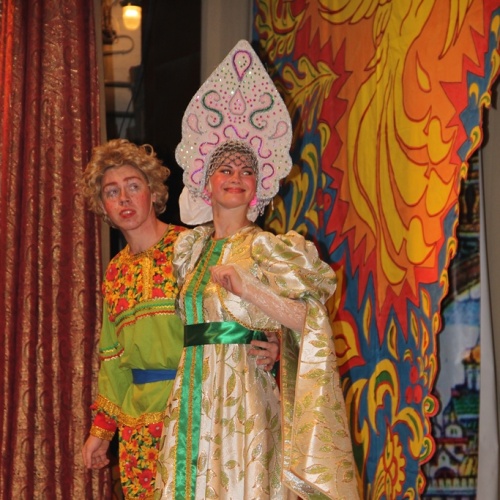 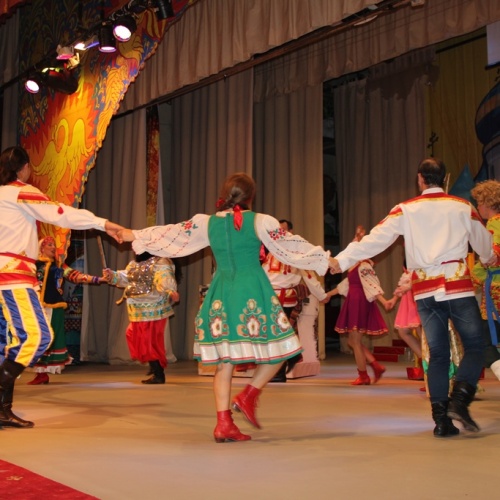 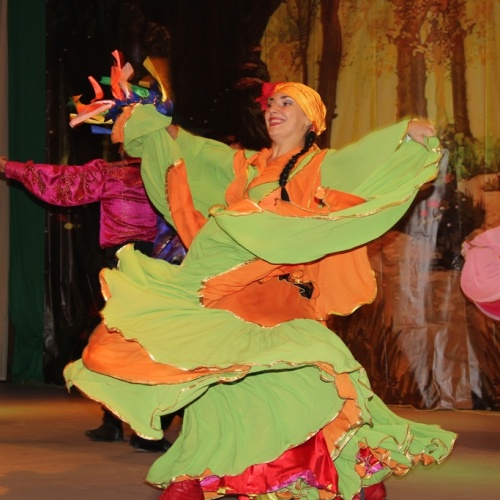 - В  честь  своего  10-летия,  театральная  студия  «Феникс»  ДК  «Октябрь» (руководитель Валентина  Белова)  подготовили  ряд спектаклей,  которые  показывали  на  сцене  Дворца  каждую  субботу, начиная  с  17  октября  по  19  ноября  в  16.00.  Все  спектакли  были  поучительные,  имели  духовно-нравственную  направленность,  заставляли  задуматься  о  вечном,  о  добре  и  зле,  о  ненависти  и  любви,  о  том,  что  есть  хорошо,  а  что  есть  плохо.  По  возрастным  критериям,  спектакли  были  интересны  и  детям  и  взрослым.- 17  октября  в  16.00  в  большом  зале  МАУК  ДК   «Октябрь»  прошла  драматическая  сказка  о  любви «Сестра  моя  Русалочка» по  роману  Л.Разумовской;- 24  октября  в  16.00  прошел  спектакль  «Похищение  Джона  Дорсета» вестерн   по  рассказу  О. Генри;- 7  ноября  премьера  спектакля  «14  писем  к  Богу», по  роману  Э.Шмитт;  - 14  ноября   прошел  спектакль «Летучкина  любовь   или  33  подзатыльника»,  философская  комедия,  автор   Р. Орешник;  - 19  ноября  в  10.00  и  13.00 состоялся  показ  сказки  «Сказка  о  Емеле-лодыре,  царе  Горохе,  царевне  Несмеяне и  волшебном  щучьем  слове»  автор   В. Панфилов.  Всего  прошло  6  спектаклей.  Их  участниками  и  зрителями  стали  более  3200   человек.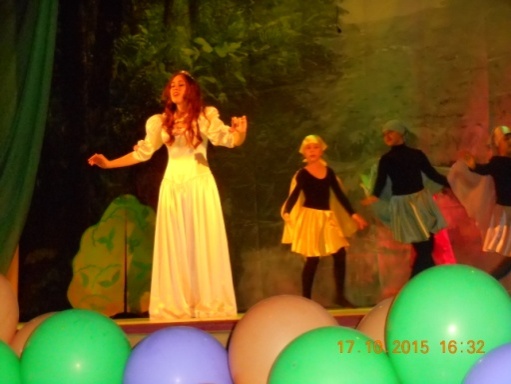 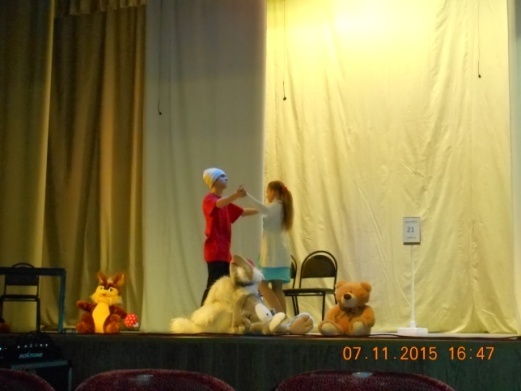 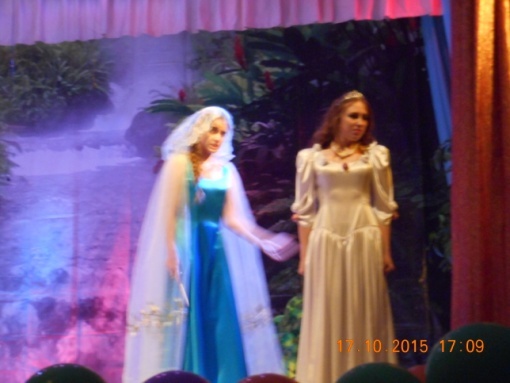 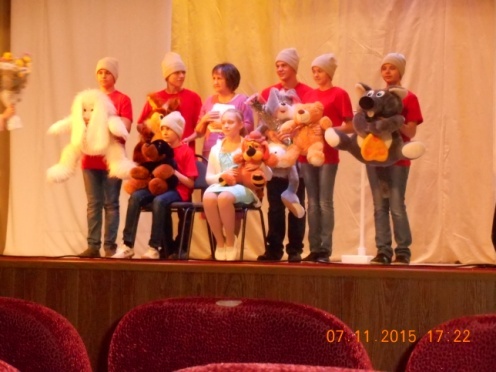 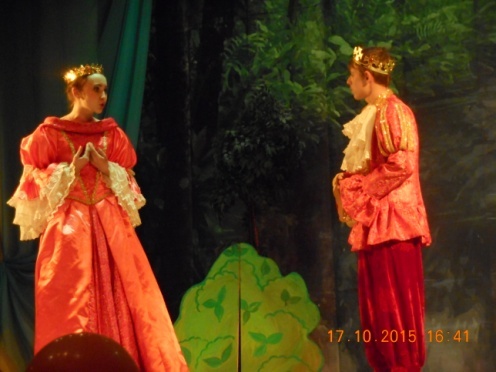 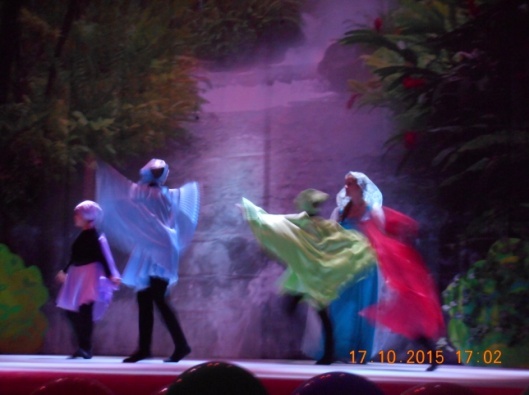 -  Цирковая  студия  «Арена» -  единственная    в  городе   цирковая  студия,  работает по  нескольким  направлениям:  акробатика,  пластика, эквилибристика,  жонглирование, хула-хупы, дрессура, клоунада, парная  акробатика, воздушная  гимнастика.  Номера  студии  активно  используются  как  самостоятельные  творческие  номера  в  концертных  программах, и как яркий  элемент  театрализованного  представления  для  детей. В  канун  нового  года,  цирковая  студия  «Арена»  представила  на  суд  маленьких  жителей города, эксклюзивное цирковое  новогоднее  представление  «Новогодние истории анимашек».  Сказочные  персонажи не только  пели  и   танцевали,  но  и  показывали  сложные,  цирковые  номера.  Всего  прошло  3  представления.  Побывало  на  более 1000  человек.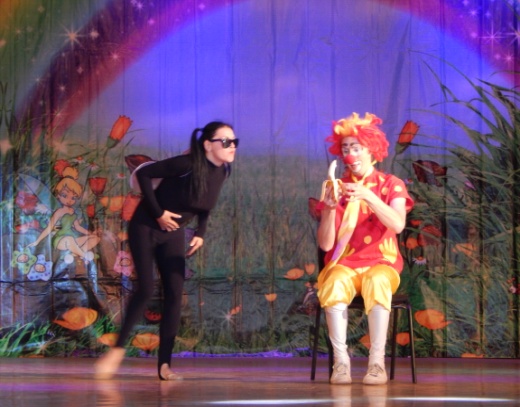 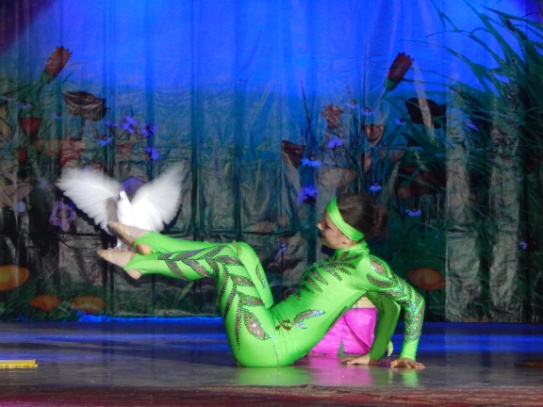 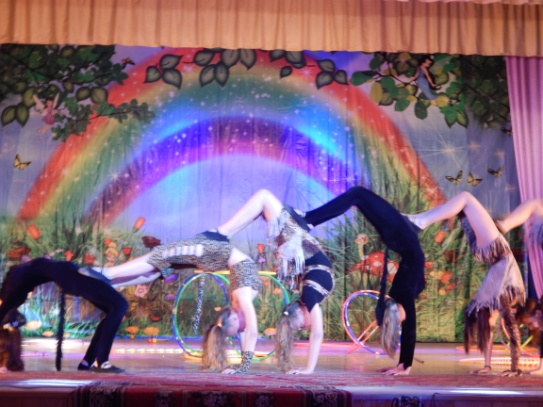 8. Инновационные  формы    культурно- массовой  работы  ГДК, РДК  в  2015  г.Президентом  Российской  Федерации  В.В.Путиным  2015  год  объявлен  Годом  литературы.  В  городе  Волгодонске  он  объявлен  Годом  литературы  и  Годом  молодежи.  В  связи  с  этим,  большое  количество  мероприятий  проводимых  в ДК «Октябрь»  проходило  для  молодежи,  а  так  же  с  их  участием. Так   студенты  СУЗов  и  ВУЗов  города  Волгодонска  принимали  активное  участие  в  подготовке  и  проведении  праздничных  мероприятий  посвященных  70-летию  Великой  Победы,  65-летия  города  Волгодонска, и  других  мероприятиях:- 9  мая  на  площади  Победы  состоялся  самый грандиозный за всю историю города парад  Победы.  По предварительным подсчетам, в нем приняли участие порядка десяти тысяч человек. Студенты  города  участвовали  в  театрализованной  картинке, были  участниками  акции  «Бессмертный  полк»,   в  числе  военных,  моряков,  казаков,  спасателей  и  т.д.  прошли, чеканя  шаг,  в  парадных  расчетах  во  время     торжественного  парада.   Всего  в  праздновании  Дня  Победы  приняло  участие  более  800  студентов.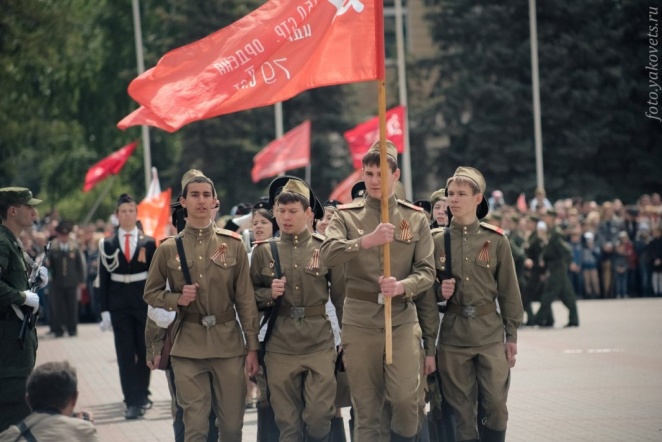 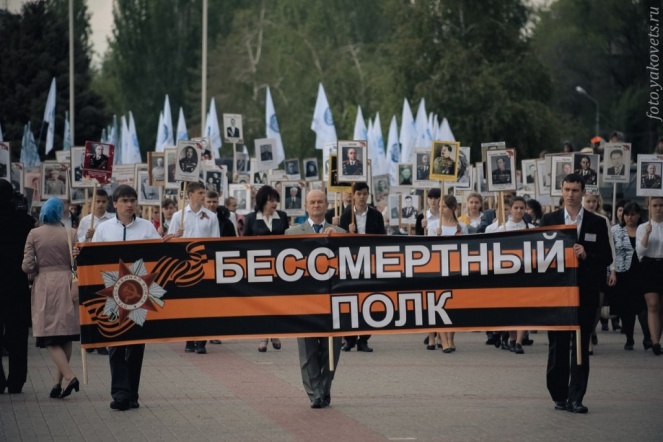 В  год  молодежи,  ДК  «Октябрь»   распахнул  свои  двери  студентам  города  Волгодонска,   желающим  в  свободное  от  учебы   время  посвятить  себя  искусству. Участниками  Образцового  ансамбля  бального  танца (руководитель  А.А. Мурга)  является  25  студентов МИФИ,  а  Театральной  студии  «Без  стандартов»  (руководитель  А.Н.Новиков)  11   студентов высших и средне-профессиональных учреждений города.  Не  смотря  на  то,  что  эти  ребята  начали  обучение в коллективах  совсем  недавно,  они  уже  принимают  самое  активное  участие  в   мероприятиях  ДК  «Октябрь»  и  города.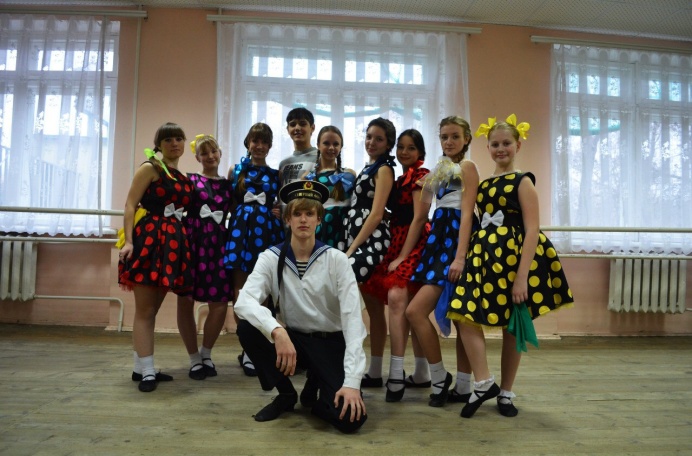 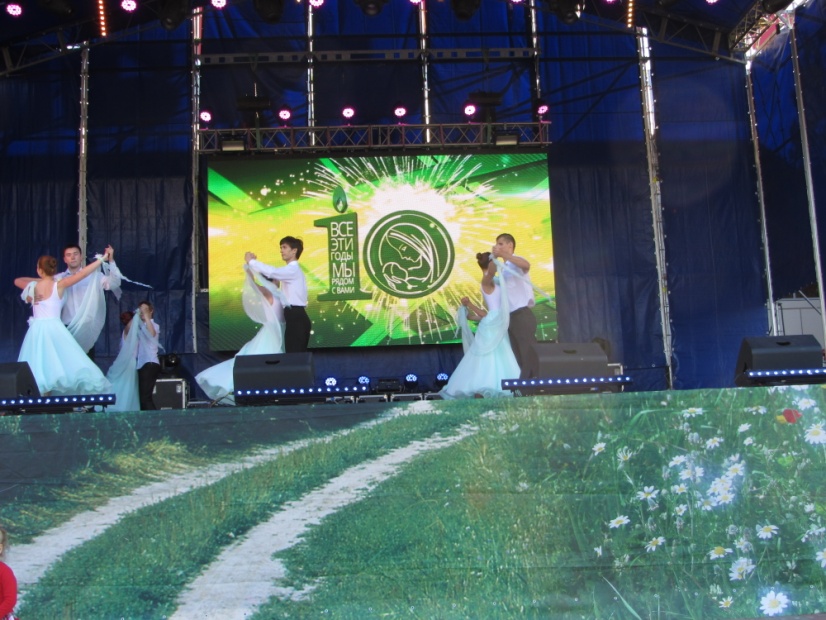 В  июне  2015  года  два  сотрудника МАУК ДК  «Октябрь»  Анна Чердакова  и  Сергей  Голинский  стали  победителями  конкурсного  отбора  членов  Молодежного  правительства  при  Администрации  города  Волгодонска  V  созыва. Представленные  ими  проекты социальный  проект  Молодежный  Дискуссионный  клуб  «Диалог» и  социальный  проект  «Свободный  микрофон»,  за  последние  полгода  были  успешно  реализованы,  нашли  своих  участников,  заслужили  положительные  отзывы  в  обществе.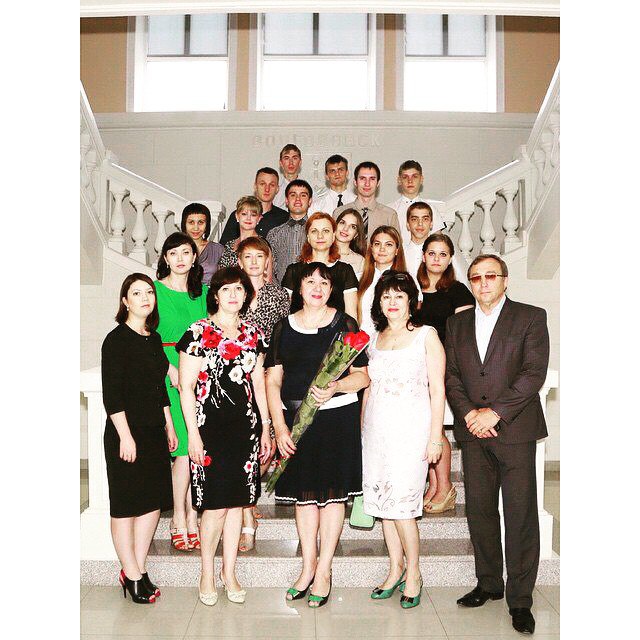 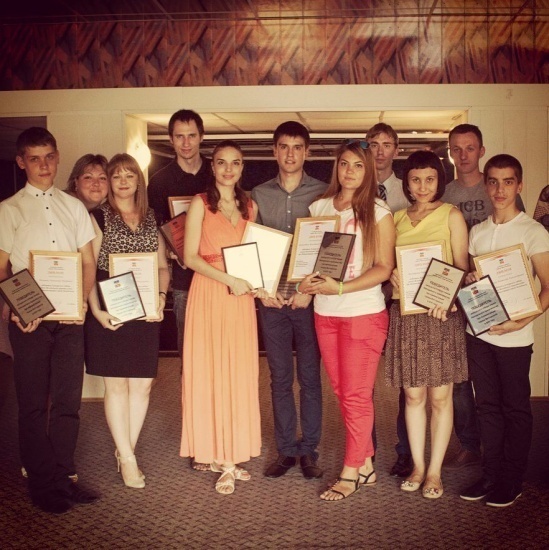 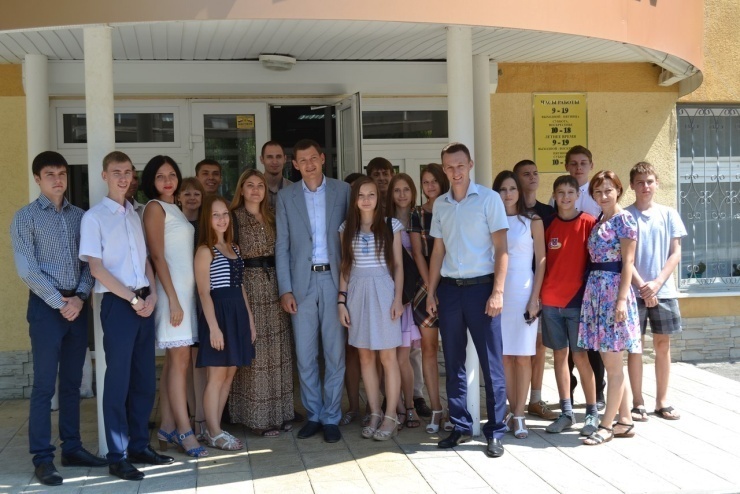 Целью проекта «Диалог» является организация информационно-исследовательской и аналитической работы студентов вне учебного времени, активизация студенческих сил г. Волгодонска для обсуждения текущих городских проектов и студенческого взаимодействия. Формирование у молодёжи активной жизненной позиции, качеств гражданина, патриота своей Родины. Этот проект является одним из приоритетных направлений деятельности МАУК ДК «Октябрь» по работе с молодежью и нацелен на формирование в студенческой среде потенциальных лидеров общества, экспертов, аналитиков, государственных служащих, ученых и предпринимателей, обладающих креативным мышлением, способных предлагать и реализовывать социально значимые инициативы, направленные на развитие общества. С помощью Дискуссионного клуба «Диалог» планируется сделать г. Волгодонск в целом и МАУК ДК «Октябрь» в частности современной площадкой, на которой студенческая молодёжь может открыто обсуждать актуальные вопросы развития общества, государства. С этой целью планируется привлечение авторитетных экспертов и аналитиков, хорошо знакомых с проблемами региона, развития экономики, представителей органов власти города Волгодонска и Ростовской области. 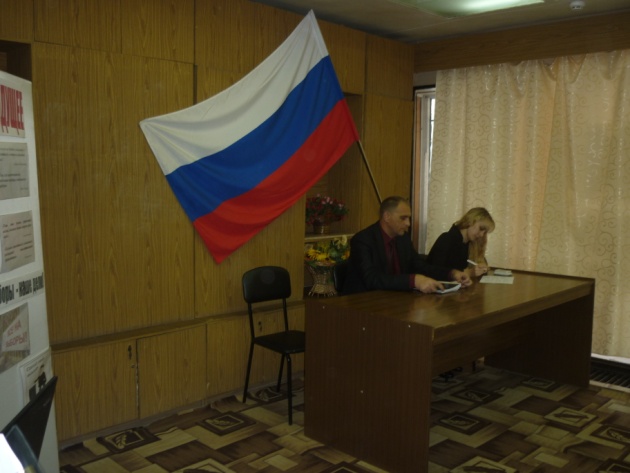 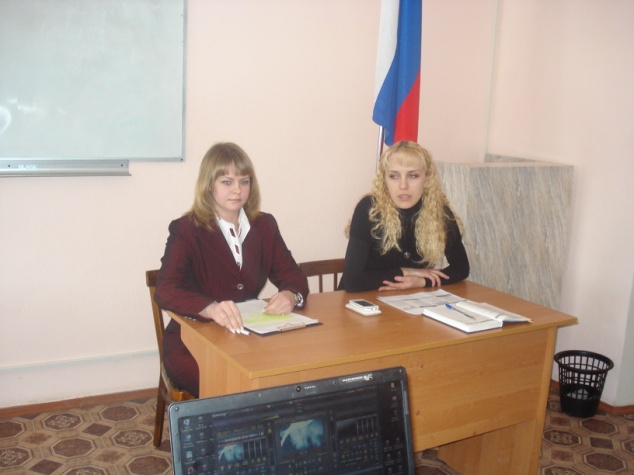 Суть проекта «Свободный микрофон» уже раскрыта в его названии: любой желающий может совершенно бесплатно выступить на сценической площадке или послушать выступление других. Слоган «Свободного микрофона»: Открой мир для себя – себя для мира. Миссия проекта - сделать Волгодонск  знаменитым благодаря ее талантам. В Волгодонске очень много талантливых людей. Но, к сожалению, многие из них из-за недостатка возможностей и уверенности не развивают себя и свои творческие способности. Цель «Свободного микрофона» это изменить и показать волгодонцам, что талант – это самая важная часть нас самих. Проект «Свободный микрофон» - это та площадка, на которой каждый сможет показать себе и другим, на что он способен.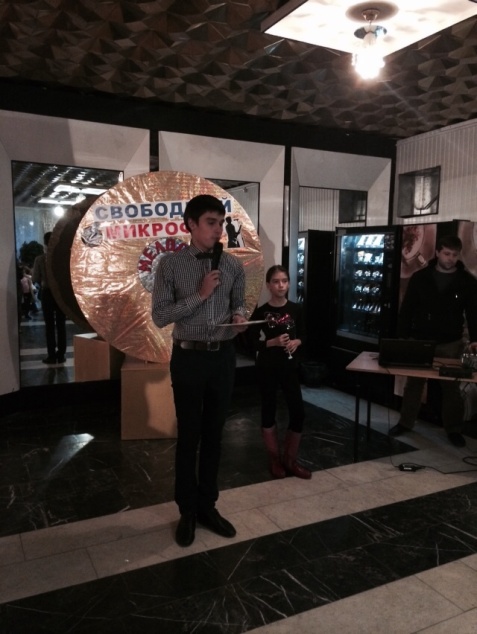 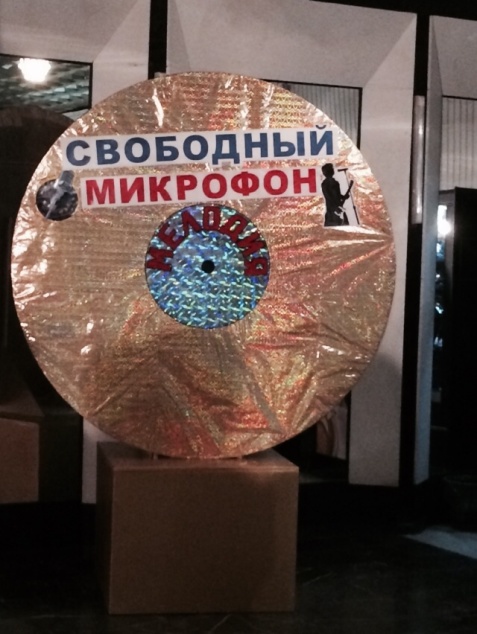 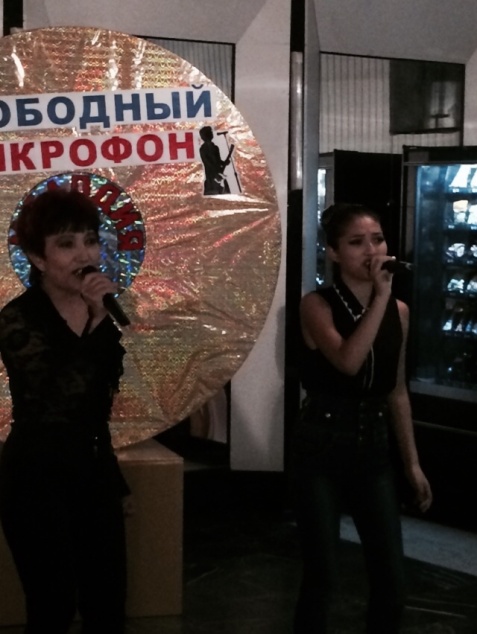 - 24 июля в Волгодонском эколого-историческом музее заложили «капсулу времени» с шестью эссе на тему: «Каким я вижу Волгодонск через 20 лет». Акцию организовали  работники  ДК  «Октябрь» и  члены  молодежного  правительства  г. Волгодонска. Авторов текстов эссе отобрали на конкурсной основе. Капсула с посланием будет находится в зале современной истории Волгодонска в эколого-историческом музее. Ее распечатают на очередной День города в 2035 году.С 20 апреля по 25 мая в школах города прошел конкурс на лучшее сочинение по теме: «Каким я вижу Волгодонск через 20 лет». Три лучшие работы были отобраны для размещения в специальной капсуле в экспозиции Волгодонского эколого-исторического музея, а остальные работы, победившие на уровне школы, отправятся на хранение в музеи своих учебных заведений. В капсулу вложили и три послания для потомков за авторством трех членов молодежного правительства города – Сергея Голинского и Анны Чердаковой (работают в ДК «Октябрь») и студента Волгодонского машиностроительного колледжа Дмитрия Дьякова.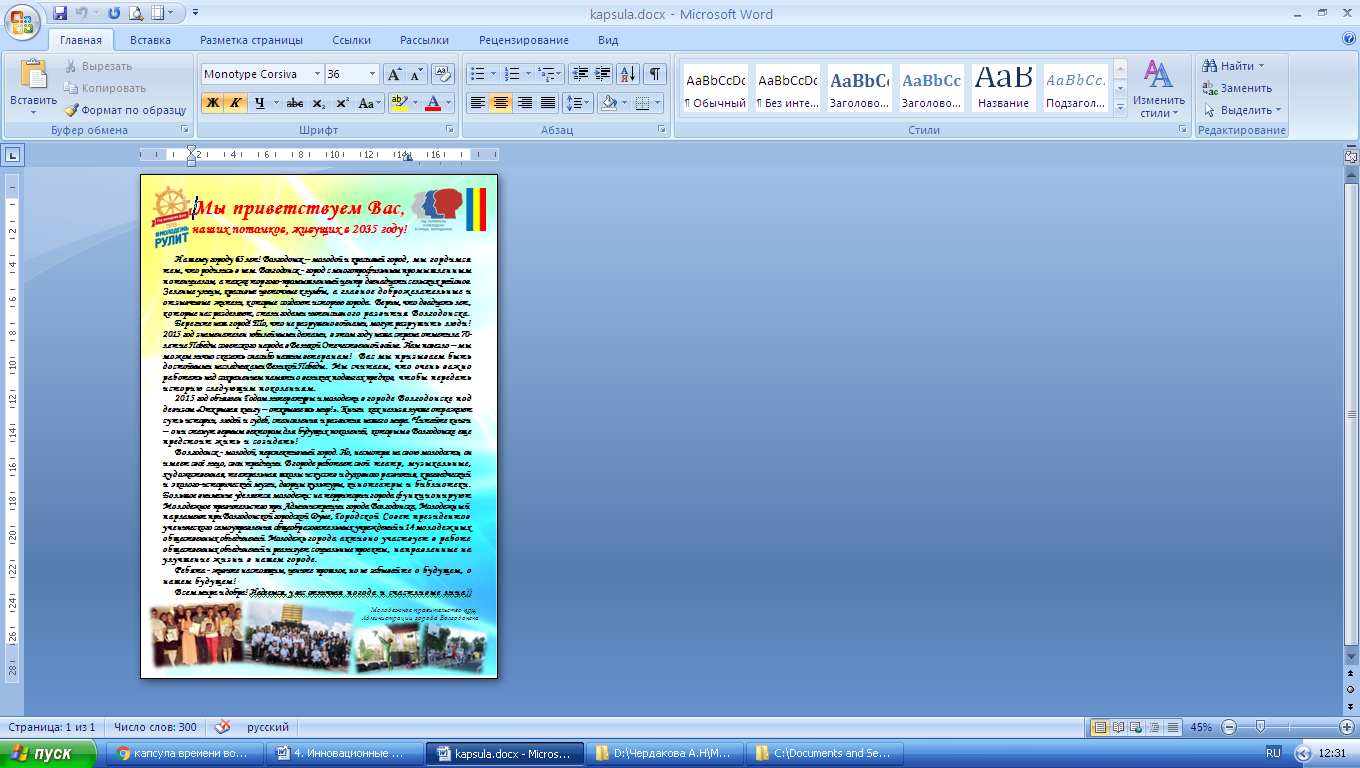 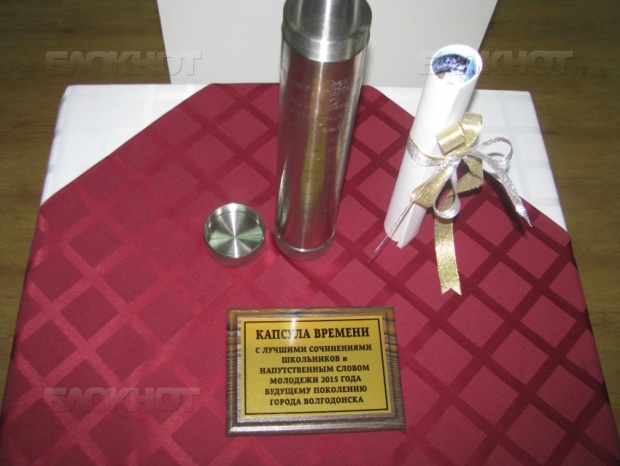 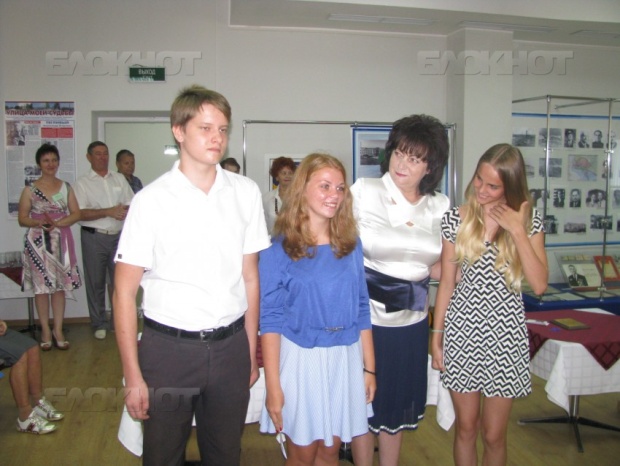 - 5  июня  2015  года  в  большом  зале  МАУК  ДК  «Октябрь» уже в  пятый  раз состоялся  Городской  детский  конкурс  красоты  и  таланта  «Мини   мисс  и  Мини  мистер  Волгодонск  - 2015», который  является  отборочным  туром  Всероссийского  детского конкурса  красоты  и  талантов  «Мини  Мисс  и  Мистер  Россия». В  этом  году  тема  конкурса   была  посвящена  65-летию  города  Волгодонска.  Поэтому  в  первом  конкурсе  «Визитная  карточка»,  участникам  следовало  представить  себя  в  образах  главных  городских  достопримечательностей.  Нововведением   этого  конкурса  стало  двойное  судейство.  Помимо  традиционного  жюри,  в  состав  которого  входили   вокалисты,  хореографы,  режиссеры   и  т.д., выступления  участников  оценивал детский состав  жюри, состоявший  из   победителей  конкурса  «Мини  мисс  и  Мини  мистер  Волгодонск»  предыдущих  лет,  всего  10  человек.  Именно  они  выбрали  обладателя  специального приза  от  детского  жюри.  Программа  конкурса  как  всегда  была  яркой,  интересной.  Все  участники  стали  победителями  в  различных  номинациях.  Получили  заветные  короны,  кубки,  подарки  и  цветы.  Зрителями  конкурса  стали   600  человек. 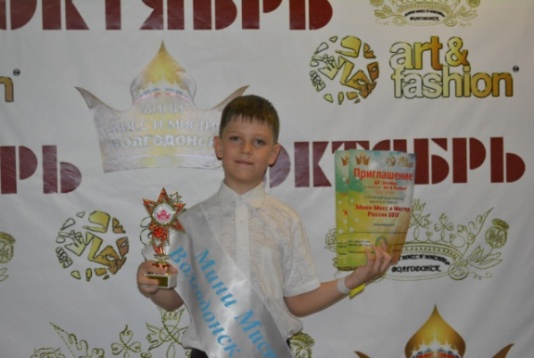 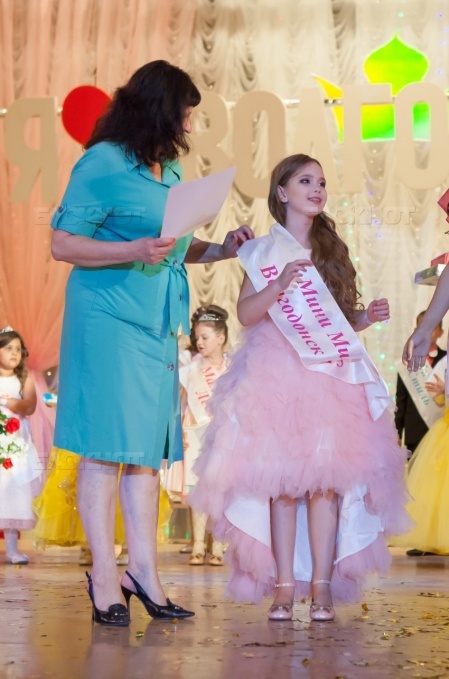 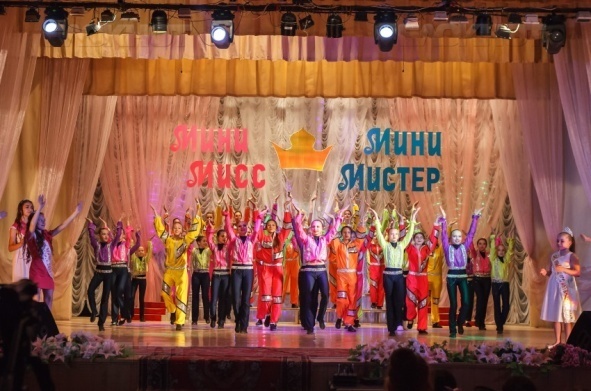 - 25  июля  2015  года  городу  Волгодонску   исполнилось  65  лет. В  честь  этого  события,  в  городе  проходило  большое  количество  праздничных  мероприятий.  Некоторые  из  них  проводились  впервые,  и  нашли  положительный отклик  у  горожан  и  гостей   города. 25 июля в 9.30 на  площади  Победы  состоялось  праздничное  мероприятие  «Праздник  пирога» положившее  начало  празднования  Дня  города, где  всех волгодонцев, совершенно бесплатно, угостили необычным десертом. Вес огромного кондитерского изделия составил 220 килограмм, а длина 18 метров.  Раздача  пирога  сопровождалась  яркой,  театрализованной    концертной  программой  «По  волнам  хорошего  настроения», которую подарили жителем  города  самые  юные  таланты  Волгодонска.  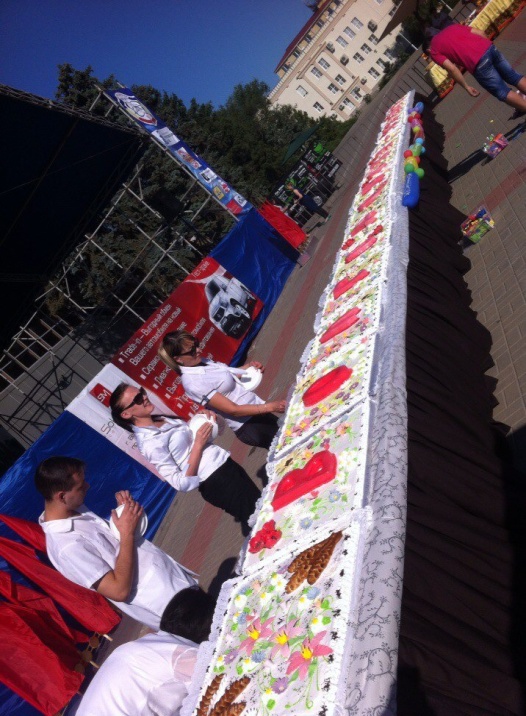 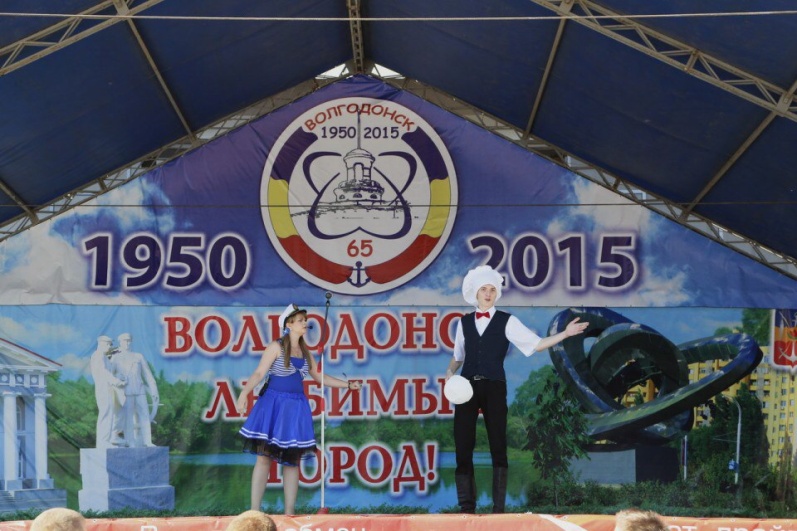 Широкомасштабное празднование дня города продолжалось в течение всего дня: две площади – Гагарина и Победы – связал красочный «Бульвар искусств», такого количества оригинальных поделок и удивительных творений человеческих рук горожане не видели давно: бисер, металл, керамика, папье-маше - на тематических полянках аллеи разместились сказочные герои, диковинные птицы, литературные персонажи. В  этом  проекте  приняла  участие  единственная  в  городе   цирковая   студия  «Арена» ДК  «Октябрь». Работа  студии  проходила  в  течении  2-х  часов.  Ее  участниками  стали 15  человек.  Их  выступления  посмотрели  5500  человек.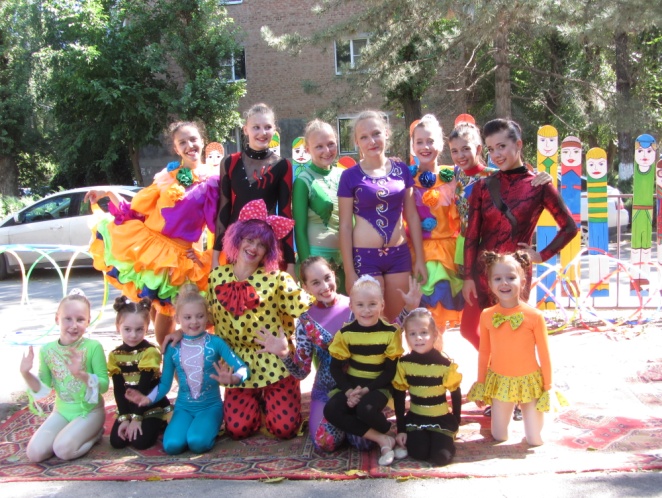 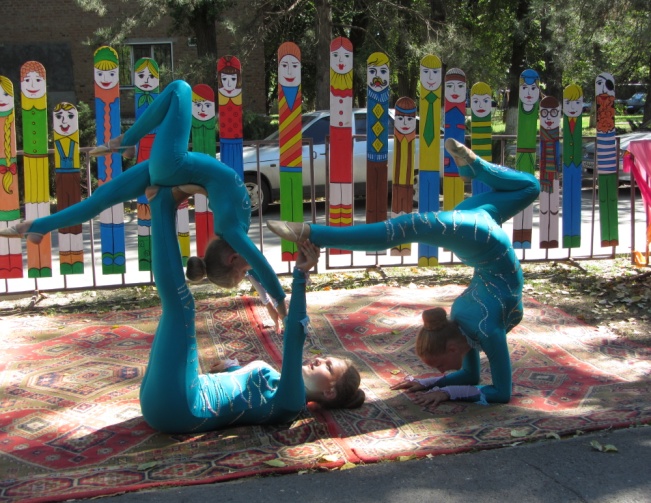 - 23  и  24  сентября   ДК  «Октябрь»  по  традиции  собрал  в  своем  зале  детей  города  Волгодонска  на  новую  детскую  музыкальную  интерактивную  сказку «По  Мышиному  велению». Яркое  представление   по  мотивам  русских  народных  сказок,  в  новой   современной  интерпретации,  интересные  режиссерские  решения, качественный  звук,  современная музыка,  яркие  костюмы,  декорации, игра  актеров произвели колоссальное впечатление на юных зрителей. Сказка  получила  широкий,  положительный резонанс. Всего  состоялось  6   спектаклей,  которые посетило 3270  детей.- 1 октября  2015  года в  летнем  дворике  ДК  «Октябрь»  впервые  в  городе  прошел  конкурс  «В  городском  саду  играет  духовой  оркестр»,  на  лучшую  танцующую  пару,  посвященный  Международному  Дню  пожилого  человека.В  конкурсе  приняли  участие  15  пар  преклонного    возраста. Танцевали  конкурсанты  под  Народный  духовой  оркестр,  руководитель  Ю. Шеин. Всего  в  программе  конкурса  было  три  танца:  «Вальс», «Танго», «Фокстрот». Оценивало  конкурсантов  компетентное  жюри.  По  окончании  конкурса  все  пары  получили   дипломы  участников  конкурса,  и  подарки. Завершающим  моментом  конкурса  стало  общее  фото на память. Длился  конкурс  «В  городском  саду  играет  духовой  оркестр»  30  минут. Его  участниками  и  зрителями  стало  более  400   человек.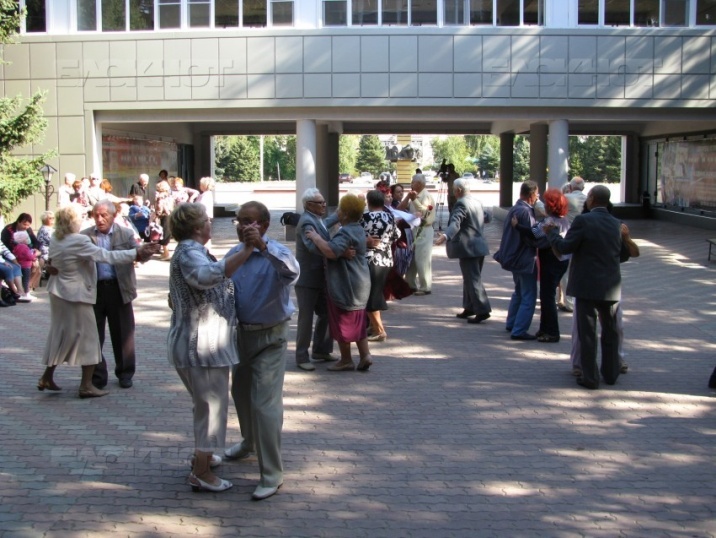 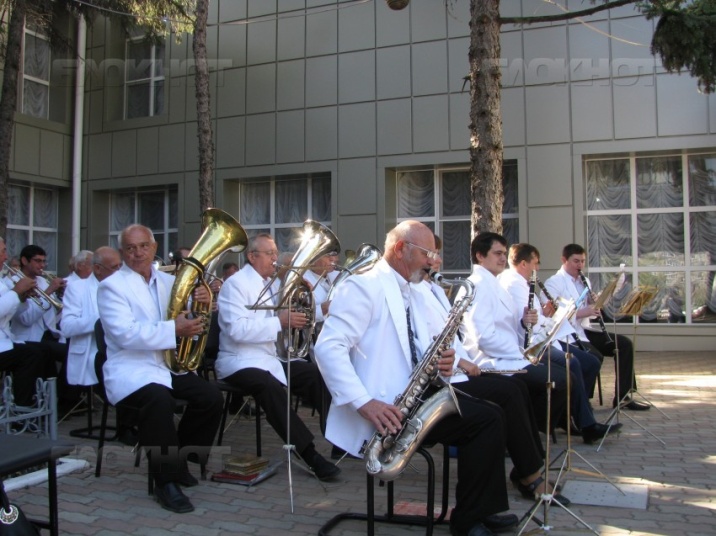 - С  29  по  31  октября  в  ДК  «Октябрь»  состоялся  I  Всероссийский  фестиваль-конкурс  детского  и  юношеского  творчества  «Голубь  мира», посвященный  70-летию  Победы  в  Великой  Отечественной  войне  1941-1945г.г. Конкурс стал  победителем  гранта  Госкорпорации   «РосАтом»,  как   самый  лучший  социально-значимый  проект.  Фестиваль  проходил  в  трех  номинациях:  Вокальное, Хореографическое и Цирковое  искусство. Всего  за  три  дня  участниками  фестиваля «Голубь  мира» стало  более 3000   человек  (включая  руководителей  и  родителей  участников), из более чем  25   городов  и  населенных  пунктов  России: Брянска, Волгограда, Краснодара, Железногорска, Таганрога, Батайска, Красного Сулина, Константиновска, Шахт, Сальска, Новочеркасска, Морозовска, Семикаракорска, Цимлянска, Пролетарска, Донецка Ростовской области, а также ребята из Юго-Востока Украины. 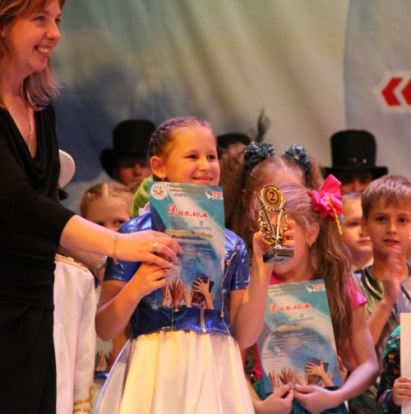 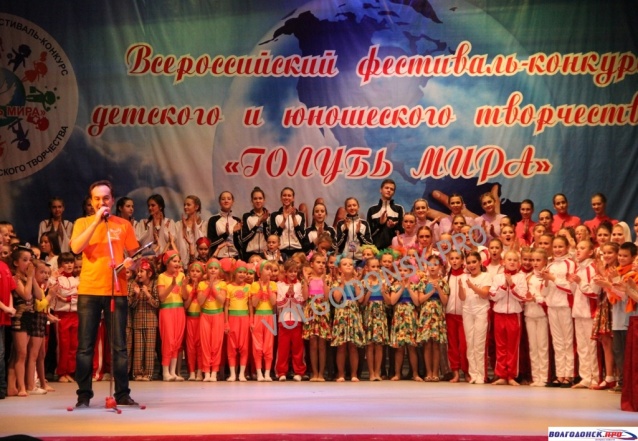 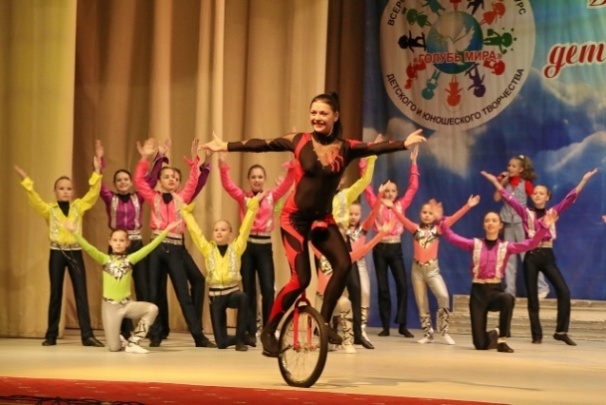 Инновационным  нововведением  фестиваля  стал  интернет-проект  «Мы  за  мир» - видео-дневники фестиваля,  в  которых  рассказывалось  о  городе  Волгодонске, подготовке  к    фестивалю, о правилах  участия  в  нем,   о   его  участниках  и многое  другое.  Всего  вышло  в   интернет  пространство  4  видео-дневника  по  5  минут. Посмотрело  видео-дневники  фестиваля  более  10000  человек.Еще  одним  инновационным  моментом  на  фестивале  «Голубь  мира»  стала  его  прямая  онлайн-трансляция  в  течение  всех  трех  дней.  На  информационном   сайте  новостей  «Волгодонск. ПРО»,  посмотреть  фестиваль  смогло  большое  количество  людей,  среди  которых  не  только  жители  Волгодонска,  но  и  всей  России.  В  рамках  фестиваля  30  октября  2015  года,  на  главной  площади  города Волгодонска,  прошла  небывалая  по  своим  масштабам  акция  «Дети  за  мир  во всём мире», посвященная  70-летию  Победы  в  Великой  Отечественной  войне  1941-1945г.г..  В  ней  приняли  участие  школьники,  студенты,  конкурсанты  фестиваля  - всего  1500  человек, и  зрители -  жители  города,  работники  предприятий  города - всего  3000   человек.  Помимо  этого  свое  отношение  к  акции  имели  и  дети  детских  садов  и  младших  классов  школ  города,  которые  заблаговременно  самостоятельно  изготавливали  из  бумаги  в  технике  оригами  бумажных голубей,  которых  во  время  акции вместе  с  шарами   наполненных  гелием,  выпускали  в  небо  в  знак  того, что  дети  за  мир  во  всем  мире.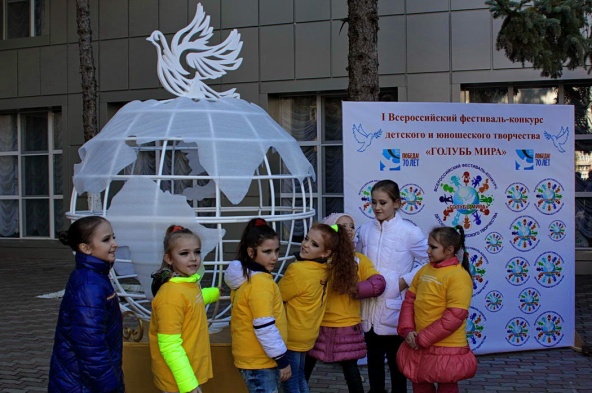 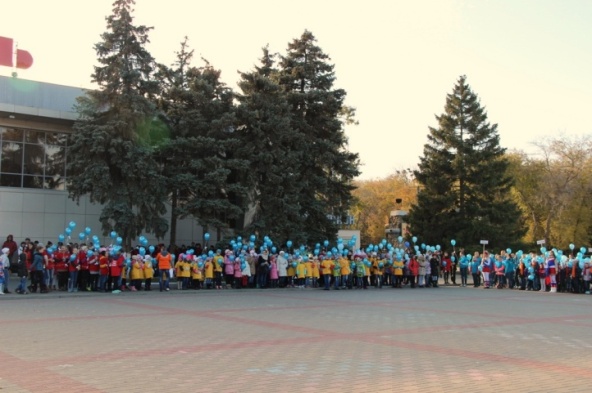 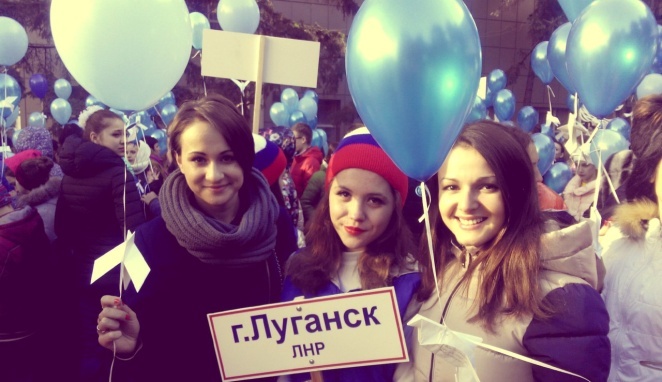 I Всероссийский  Фестиваль-конкурс детского и юношеского творчества  «Голубь  мира» стал значимым событием в культурной жизни города Волгодонска и России в целом, насыщенным праздничной атмосферой, неповторимым колоритом, новыми открытиями и  знакомствами.- 5  и 13  ноября 2015  в  большом  зале  ДК  «Октябрь»  состоялись  развлекательно-познавательные  программы  для  детей  «Домовёнок  Октябренок». Эти  мероприятия  носили  воспитательную  направленность  в  адрес  детей – участников  творческих  коллективов  ДК  «Октябрь».  Главной  задачей  мероприятий  было:  научить  детей  правилам  этикета,  правилам   поведения  в  стенах  учебных  заведений  и  учреждениях  культуры. Воспитательный  момент  проходил  через  игры,  конкурсы  и  развлечения.  Сказочные  герои – ростовые  куклы,  доступным  языком рассказывали  ребятам  о  том,  что  есть  хорошо,  а  что  плохо. Кульминацией  мероприятия  стал   показ  мультфильма  «Уроки  тетушки  совы». Развязкой  стало  вручение  руководителям  творческих  коллективов  «Памятки поведения  в  ДК  «Октябрь». Продолжительность  мероприятий  1  час.  Посетило мероприятия около  1000   детей в возрасте от 4 до 14 лет.- 5 декабря  в  большом   зале  МАУК   ДК  «Октябрь»,  состоялся   первый   Городской  конкурс   «А  ну-ка,  Сударушки!». В    конкурсе   приняли   участие   прекрасные  жительницы   города   Волгодонска,  которые  в  свои    замечательные  годы  будучи  красивыми,  весёлыми,   озорными     поделились  своим  задором,  творчеством    и  оптимизмом  со  всеми  зрителями.
           Конкурс   «А ну-ка,  Сударушки!»   прошел   благодаря  поддержки  Фонда содействия  развития  муниципальных   образований  «Ассоциации  территорий  расположения  атомных  электростанций»  и  Администрацией  города   Волгодонска.Целью  конкурса  стала  пропаганда  полноценной,  здоровой,   активной,  интересной  жизни  представительниц   прекрасной   половины   человечества.  Задачи  конкурса -  через  творчество   конкурсанток,   подарить   хорошее  настроение    всем  зрителям! В  конкурсе  «А  ну-ка,  Сударушки!»  приняли участие  3  команды  по  10 человек. Конкурс  «А  ну-ка,  Сударушки!»   состоял   из  6  туров,  в  которых  участницы   раскрыли   свои  таланты  во   всей  своей  красе:1-й конкурс: «Визитная  карточка»2-й конкурс: «Стиль 2015» (дефиле)3-й конкурс: «7 нот» (музыкальный)4-й конкурс: «Фантазия  вкуса»  (кулинарный)5-й конкурс: «Денс-драйв» (танцевальный)6-й конкурс: «А  вам  слабо?» (оригинальный)Оценивали  конкурсанток  компетентное  жюри.Конкурсная  программа  длилась   1  час  30  минут.  В заключение все участники получили букеты цветов, дипломы и памятные подарки. Все  зрители,  а  это  более  500  человек,  уходили  с  мероприятия    в  приподнятом  настроении.Это первый такой опыт проведения конкурса среди представительниц старшего поколения,  и все участницы и зрители выразили надежду на продолжение этого веселого и жизнеутверждающего праздника.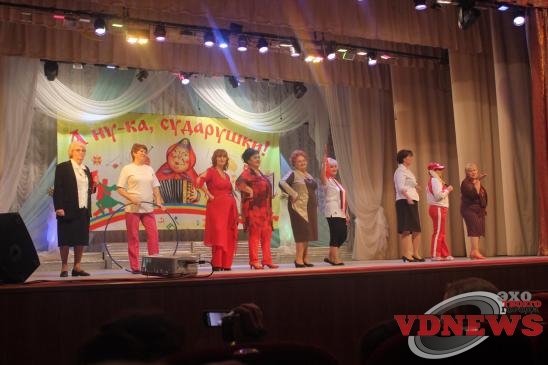 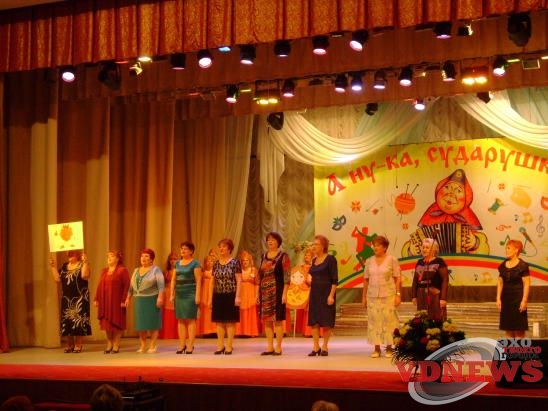 - Дворец  культуры  «Октябрь»  уже  не  первый  год  подряд  проводит  ряд  благотворительных  мероприятий,  на  которые  приглашаются  дети  из  малообеспеченных  семей,  детей - инвалидов,  детей – сирот  и т.д.В  этом  году  была  введена  форма  работы – благотворительные  концерты,  по  сбору  средств  на  лечение  больных  детей. 24 января в  14.00  в  большом  зале  МАУК  ДК  «Октябрь»  состоялся  благотворительный  концерт  «Для  тех,  чья  душа  жива»,  по  сбору  денежных  средств  на  лечение  Вячеслава  Каргальского.1  июня  в  19.00  прошел благотворительный  концерт  «Поможем  вместе»  по  сбору  денежных  средств  на  лечение  Александра  Машенского. 17  июня  в  18.00  прошел  благотворительный  концерт «Поможем  вместе» по  сбору  денежных  средств  на  лечение  Софии  Плаксий.  Зрителями  и  участниками  этих  концертов  стало  1800  человек.9. Деятельность  по  изучению  спроса  на  услуги  культурно-досуговых  учреждений  (социологические  исследования),  выводы,  применение  на  практике.  Изменения,  связанные  с  внедрением  результатов  социологических  исследований.Деятельность по изучению спроса на услуги культурно-досуговых учреждений (социологические исследования)В соответствии с планом работы на 2015 год с целью выявления потребностей населения и эффективного планирования методической работы было проведено социологическое исследование.В исследованиях приняли участие жители в возрасте от18 до 60 лет. При этом большинство респондентов находится в возрастной группе от 18 до 25 лет. На втором месте респонденты старшей возрастной группы от 41 до 60 лет. На третьем месте – возрастная группа от 31 до 40 лет. На четвертом месте респонденты от26 до 30 лет.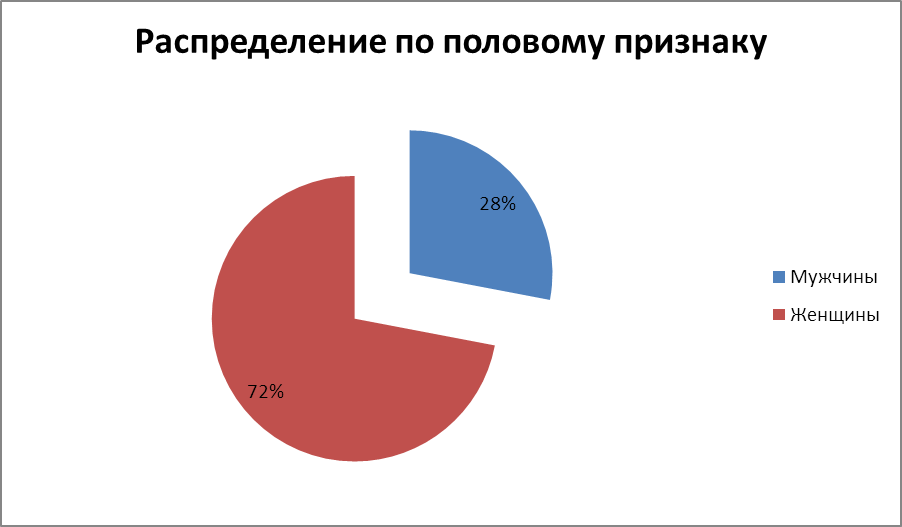 Цель посещения учреждения культуры.Более половины респондентов посещают учреждения культуры с цельюпроведения  своего досуга, десяти процентам респондентов не хватает общения и они восполняют его в учреждении культуры. Это, в основном посетители мероприятий и участники творческих коллективов от50 до 60 лет.Как регулярно Вы  посещаете учреждение культурыОсновные виды досуга респондентовБолее чем для половины респондентов,  общение с друзьями – на первом месте.  Домашнее хозяйство, просмотр телепередач и фильмов, а также общение в интернете – обычное времяпровождение для половины респондентов. Радует то, что Вариант «Посещение учреждений культуры» стоит на пятом месте.При более тщательном анализе досуговых предпочтений  мужчин и женщин, выяснилось, что у женщин самыми популярными ответами стали:Домашнее хозяйство;Просмотр телепередач;Общение в интернете;Общение с друзьями;У мужчин самыми популярными ответами являются:Просмотр телепередачОбщение с друзьямиОбщение в интернетеКомпьютерные игры;Таким образом, три варианта из четырех у женщин и мужчин совпадают.Варианты «Занятия спортом» и «Компьютерные игры»  преобладают у мужчин. А варианты «Домашнее хозяйство», «Занятие любимым  увлечением, хобби» и «Посещение учреждений культуры» более популярны у женщин.Желаемые формы проведения досуга Среди  респондентов самой популярной формой проведения досуга является  отдых вместе с семьей в путешествиях и на природе.Хотели бы Вы свой досуг  проводить в учреждении культуры.Более половины респондентов изъявили желание проводить свой досуг в учреждениях культуры. Самый большой интерес респонденты проявили к формам работы оздоровительного характера: спортивные секции, фитнес, йога.Предпочтения молодежи по тематике праздниковПредложения респондентов по улучшению работы Учреждения культурыБольшинство респондентов внесли предложение улучшить материально- техническую базу учреждения культуры  посредством привлечения спонсоров, увеличения финансирования и приобретения нового оборудования.Пункт «Отремонтировать помещение» стоит лишь на 6 месте в связи с тем, что в 2015году в МАУК ДК «Октябрь» была отремонтирована кровля, фасад дворца, заменены все окна, а также  частично  сделан косметический ремонт в кабинетах для занятий творческих коллективах.Как Вы оцениваете уровень подготовки  проводимых мероприятий51% респондентов считают, что уровень подготовки и проведения мероприятий  высокий, 41 % считают уровень мероприятий средним и только 2 % считают проведенные мероприятия низкого уровня.На вопрос: «По какой причине Вы бы отказались от посещения интересующего Вас мероприятия», были получены следующие ответы:Причины культурно-досуговые - Неинтересная программа (11%), отсутствие рекламы мероприятия (9%)Не устраивает уровень исполнительского мастерства  творческих коллективов (8 %);Причины бытовые - Холодно (жарко) в зале (14%), долго добираться (5%), неудобные кресла (6%);Причины материально-технические - Низкое качество звука (света)(7%),отсутствие буфета (6%);Причины социально-психологические - Не с кем пойти (11%),пойду только на бесплатное мероприятие (15%).В результате проведения  данного социологического исследования среди жителей города Волгодонска от 18до 60 лет были выявлены культурно- досуговые  предпочтения жителей. В связи с этим можно определить ряд  задач на ближайшую перспективу:Улучшение (совершенствование) материально-технической базы учреждения культуры;Расширение спектра предоставляемых услуг населению путем создания спортивных и оздоровительных секций, кружков и студий, а также проведение тематических мероприятий для  жителей от 40 до 60 летПривлечение в творческие коллективы и клубы по интересам мужской аудитории;Работа на целевую аудиторию.10. Взаимодействие с другими учреждениями культуры, общественными организациями по осуществлению культурно-образовательных и социально-значимых программ и задач.В 2015 году МАУК ДК «Октябрь» взаимодействовал со следующими общественными  организациями,  учреждениями  культуры:    - Детская  художественная  школа;    - Детская  музыкальная  школа  имени  Д.Д.Шостаковича;    - Детская  музыкальная  школа  имени  С.Рахманинова;    - Детская  школа  искусств;    - Волгодонский  эколого-исторический   музей;-  Благотворительный фонд «БлагоДарение»;-  Фонд поддержки семьи и детства им. Н.М. Бурдюгова;- Волгодонское местное отделение Ростовского регионального отделения общероссийской общественной организации инвалидов «Всероссийское общество глухих»;- Общественная организация инвалидов города Волгодонска Ростовской областной организации Общероссийской общественной организации «Всероссийское общество инвалидов»;- Общественная организация инвалидов-колясочников города Волгодонска «Родник»;- Волгодонская местная организация Ростовской областной организации «Всероссийское общество слепых»;- Городская общественная организация «Комитет социальной защиты российских военнослужащих и призывников»;- Региональное отделение Общероссийской общественной организации «Комитет солдатских матерей России» по Ростовской области в г. Волгодонске;- Волгодонская городская общественная организация инвалидов Чернобыля и других радиационных катастроф «Ликвидатор»;- Казачье общество «Всевеликое Войско Донское»;- Общественная организация «Молодая Гвардия Единой России»;- Волгодонская общественная организация «Общество охотников и рыболовов»;- Общественная организация «Волгодонской клуб моряков – подводников»;- Региональная общественная организация содействия защите прав пострадавших от теракта «Волга-Дон»;- Волгодонское городское отделение Ростовского областного отделения Всероссийской общественной организации ветеранов «Боевое братство»;- Волгодонская городская организация «Российского Союза ветеранов Афганистана»;- Городская общественная организация «Воины «горячих» точек»;- Городская общественная организация ветеранов (пенсионеров) войны, труда, вооруженных сил и правоохранительных органов «Волгодонской городской Совет ветеранов»;МАУК ДК «Октябрь так же взаимодействует  со многими предприятиями города Волгодонска:- ООО ЧОП «Аргус»,- Волгодонская  АЭС, - ОАО «ЭМК-Атоммаш», - ОАО «Волгодонской комбинат древесных плит», - ОАО «Атомэнергоремонт»,- Сеть пиццерий «Камин», - МУП «Городской пассажирский транспорт» и другие. - ОАО  «АЭМ – технологии» - Межрайонный   центр  технической  эксплуатации   телекоммуникаций    города   Волгодонска; - Волгодонская  городская  организация  профсоюза  работников   торговли,     общественного   питания, сферы   услуг  и   предприятий  производственно-    коммерческой  деятельности.  - МУЗ  Детская  городская  больница;   - МУЗ  Городская  больница;   - Волгодонский  филиал  АО  «НИАЭП-АСЭ»;   - Департамент  труда  и  социального  развития;   - Спорткомитет;   - и другие.Основной формой взаимодействия МАУК ДК «Октябрь» с общественными организациями, предприятиями  учреждениями города является организация и проведение культурно- массовых мероприятий. Например, таких как:Митинг памяти погибших в радиационных авариях и катастрофах у памятника пострадавшим от катастрофы на Чернобыльской атомной станцииПраздничный концерт городского некоммерческого Фонда поддержки семьи и детства имени Николая БурдюговаЗаседание Отчетного круга Казачьего общества с участием Народного ансамбля песни и танца «Казачий Дон»Концертная программа «Казачьему роду нет переводу», посвященная окончанию дней казачьей культуры в городе ВолгодонскеКонцертная программа, посвящённая Всемирному Дню слепых «Поверь  в  себя» Концертная программа, посвященная дню инвалида «Дорогою  добра» и множество других мероприятий.Для предприятий города проводятся праздничные мероприятия, посвященные юбилеям, профессиональным праздникам, развлекательные детские программы для детей работников предприятий,  семинары, конференции, чествование заслуженных работников, календарные праздники: 8 марта, 23  февраля, день защиты детей, новогодние праздники  и др.Совместно с учреждениями культуры, образования, спорта и другими учреждениями проводятся фестивали, конкурсы, гала-концерты, городские праздничные мероприятия.11. Предложения, связанные с расширением сотрудничества с ГАУК РО «ОДНТ» в области:- проведение совместных творческих мероприятий;- проведение учебно-методических мероприятий;- проведение исследовательских мероприятий.И.о. директора МАУК ДК «Октябрь»                     _______________ Н.Н. МакароваЗаместитель директора по творческо-организационным вопросам                                             Г.В. Баскатова№ п/пНазвание мероприятияМесто проведенияТворческий коллектив, принявший участие в фестивале (конкурсе)НаправлениеЗа   пределами  МАУК  ДК  «Октябрь»За   пределами  МАУК  ДК  «Октябрь»За   пределами  МАУК  ДК  «Октябрь»За   пределами  МАУК  ДК  «Октябрь»За   пределами  МАУК  ДК  «Октябрь»XVII Межрегиональный фестиваль авторской песни«Струны души»20 июня 2015Ст. РомановскаяНародный ансамбль народной песни «ВолгодонВокальноеXVII Межрегиональный фестиваль авторской песни«Струны души»20 июня 2015Ст. РомановскаяНародный ансамбль фольклорной песни «Сторонушка донская»ВокальноеV Межрегиональный фестиваль казачьей и народной песни «Роднится с песнею душа»05 сентября 2015С. ДубовскоеНародный ансамбль народной песни «ВолгодонВокальноеIV  Межрегиональный фестиваль народной песни «Льются песни над станицей»10 октября  2015Б. ОрловкаНародный ансамбль народной песни «ВолгодонВокальное КонкурсыКоличество участий в 2014г.Количество участий в2015г.Динамика роста за последние 2 годаОбластные1915-11%Межрегиональные44100%Всероссийские418+ 78%Международные1020+ 100%НаименованиеГодыГодыДинамика роста (снижения)(%)Наименование20142015Количество конкурсов, в которых приняли участие3748+29%Количество участников (солистов, творческих коллективов)379411+ 8%Количество победителей: всего-международных конкурсов;-всероссийскихконкурсов-областныхконкурсоврегиональныхконкурсов431645455503310+28%+212%-27%+ 150%           Как  Вы обычно проводите свободное время           Как  Вы обычно проводите свободное время     %Общение с друзьями58%Домашнее хозяйство51%Просмотр передач, фильмов48%Общение в интернете41%Посещение учреждений культуры38%Занятие любимым увлечением, хобби31%Компьютерные игры23%Прослушивание музыки19%Занятие спортом15%Посещение кинотеатров11%Чтение3%Свободного времени нет3%Не делаю ничего2%Какие меры следует предпринять для более эффективной работы Дворца культурыКакие меры следует предпринять для более эффективной работы Дворца культуры%Увеличить финансирование52%Привлечь спонсоров41%Приобрести новое оборудование39 %Разработать новые формы работы23%Улучшить рекламу10%Отремонтировать помещение12%Увеличить количество клубных формирований8%Затрудняюсь ответить3%